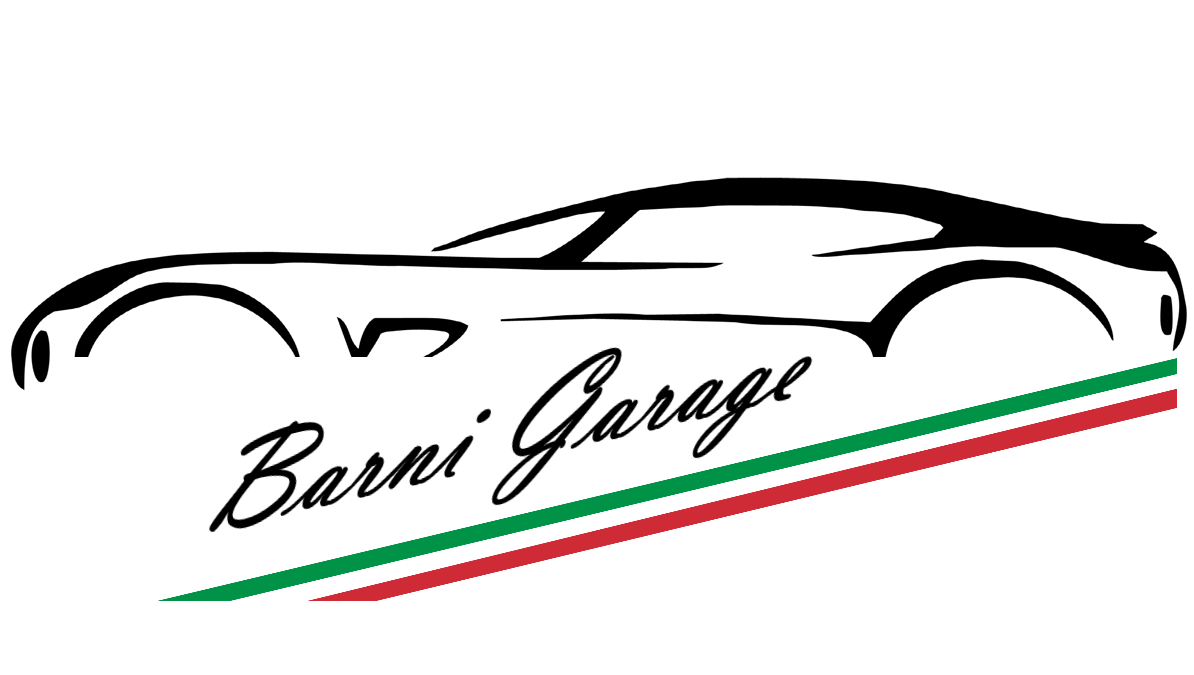 LISTINO PREZZI RIPARAZIONE VETRIPREZZO MINIMO 		60 EUROPREZZO MEDIO   		160 EUROPREZZO MASSIMO 		300 EURO LISTINO PREZZI RIPARAZIONE DANNI DA GRANDINEPREZZO PER 1 BOLLO 		50 EUROPREZZ0 MINIMO		400 EUROPREZZO MEDIO 		1.200 EUROPREZZO MASSIMO 		4.000 EURO I PREZZI SI INTENDONO AL NETTO DELLA IVA 